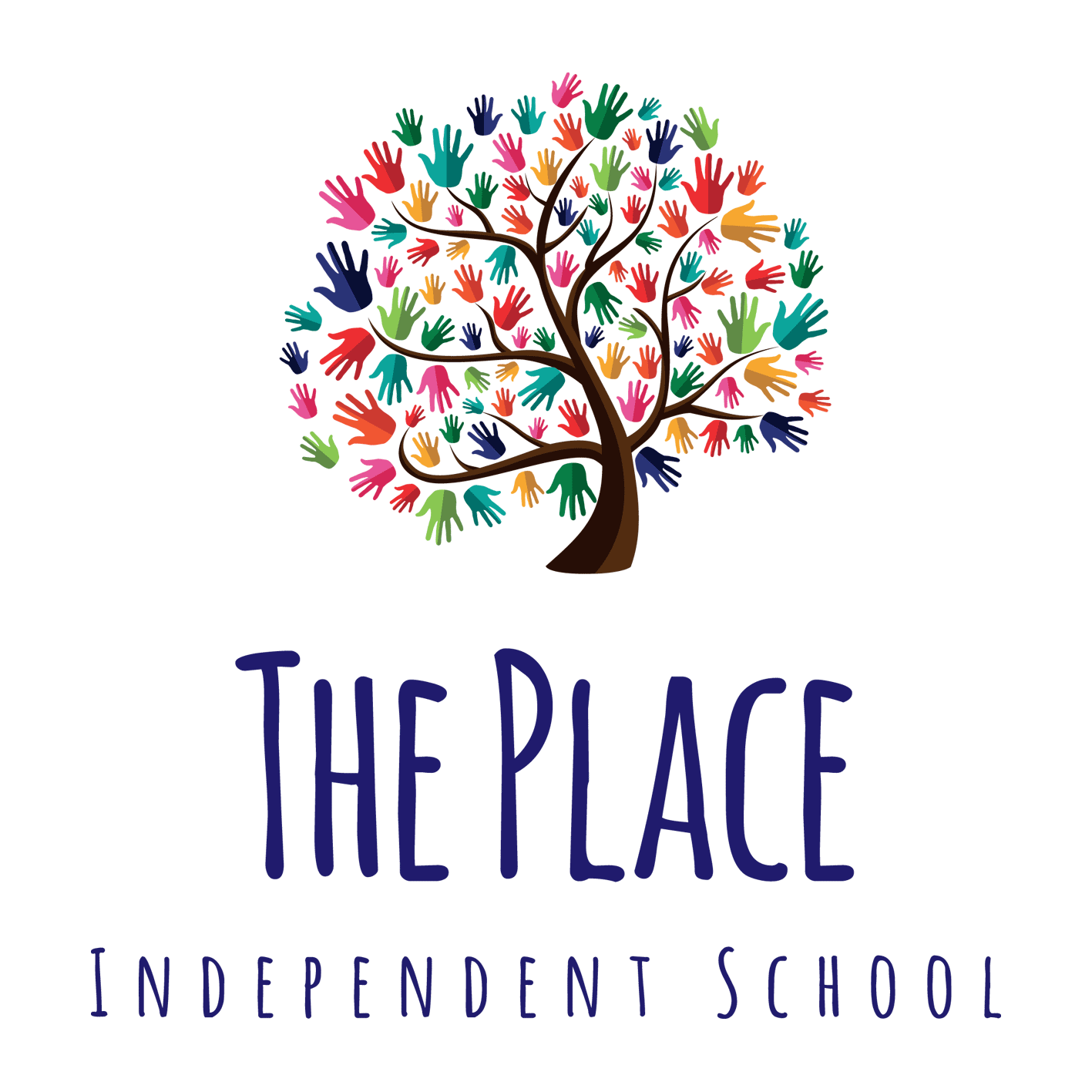         Hill Farm, Belvoir road, Bottesford
 

Surname of  Child: 

First Names: 
 (Please underline the name generally used) 

   Date of Birth:    Nationality:     Religion: Current home address

Child's gender (please circle):  Male  Female  

Proposed Term and Year of Entry:? 

 
Name of parent/s Guardian -, Address/s (including postcode) 
 
 
  
  Daytime Telephone:    Evening Telephone: 
Email address: Mobile Telephone: 

 
 
 
 
Please say how you first heard of the School.  Was it from: 
 
 Local Authority    Present School   Friends Website    Other (Please 
        give details) 
 
 
 Please state the name and address of the present school (with dates): 
 
 Name of Head: 
 
 
 
 Please outline any of your child's artistic, dramatic, musical or sporting skills or 
          experience (if applicable): 
 
 
 
 
 Please give an outline of your child's other hobbies or interests (if applicable):  Does your children have a Statement of Education Needs or EHC plan If yes please attach copy of this.Please list details of professionals currently supporting your child including CAMHS, Educational Please confirm if this child is a Looked After Child.SignatureDate  
 Ethnicity Form 
 
Our ethnic background describes how we think of ourselves. This may be based on many things, including, for 
example, our skin colour, language, culture, ancestry or family history. Ethnic background is not the same as nationality or country of birth. 
 
The Information Commissioner (formerly the Data Protection Registrar) recommends that young people aged 
  over 11 years old have the opportunity to decide their own ethnic identity. Parents or those with parental responsibility are asked to support or advise those children aged over 11 in making this decision, wherever necessary. 

Please study the list below and tick one box only to indicate the ethnic background of the child named in the Registration Form attached to this Form. Please also tick whether the form was filled in by a parent or the child.  

  Name of Child: 


 
  Please return this form to the school with your completed Registration Form 
  (Any information you provide will be used solely to compile statistics on diversity within the school.These 
  statistics will not allow individual children to be identified).  






















 Ethnic origin: please help our school to monitor their equal opportunities policy by completing this section. You may tick more than one box if applicableEthnic origin: please help our school to monitor their equal opportunities policy by completing this section. You may tick more than one box if applicableEthnic origin: please help our school to monitor their equal opportunities policy by completing this section. You may tick more than one box if applicableEthnic origin: please help our school to monitor their equal opportunities policy by completing this section. You may tick more than one box if applicableAsian/Asian British - BangladeshiMixed – White and AsianAsian/Asian British - IndianMixed- White and Black AfricanAsian/Asian British - PakistaniMixed – White and Black CaribbeanAsian/Asian British – any otherMixed – any otherBlack/Black British - AfricanWhite – British Black/Black British - CaribbeanWhite - IrishBlack/Black British – any otherWhite – any otherChineseTravellerEuropeanAny other